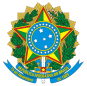 MINISTÉRIO DA EDUCAÇÃOSECRETARIA DE EDUCAÇÃO PROFISSIONAL E TECNOLÓGICAINSTITUTO FEDERAL DE EDUCAÇÃO, CIÊNCIA E TECNOLOGIA DE MINAS GERAISCampus Avançado Piumhi Rua Severo Veloso, 1880 - Bairro BELA VISTA - CEP 37925-000 - Piumhi - MG(37) 3371-3353  - www.ifmg.edu.brANEXO IREQUERIMENTO DE CONDIÇÕES ESPECIAIS PARA REALIZAÇÃO DA PROVANome:CPF:Inscrição:Área de atuação: Necessidade especial: (  ) Auditiva(  ) Motora(  ) Visual (  ) Outras. Especificar.  Condições especiais: Especifique quais as condições especiais serão necessárias para a realização da sua prova. Este requerimento deve ser acompanhado de laudo médico com indicação do CID atestando a necessidade relatada. [Local e data]Nome e assinatura do/a candidato/aMINISTÉRIO DA EDUCAÇÃOSECRETARIA DE EDUCAÇÃO PROFISSIONAL E TECNOLÓGICAINSTITUTO FEDERAL DE EDUCAÇÃO, CIÊNCIA E TECNOLOGIA DE MINAS GERAISCampus Avançado Piumhi Rua Severo Veloso, 1880 - Bairro BELA VISTA - CEP 37925-000 - Piumhi - MG(37) 3371-3353  - www.ifmg.edu.brANEXO IIAvaliador I - Membro da Comissão ExaminadoraAvaliador II - Membro da Comissão ExaminadoraAvaliador III - Membro da Comissão ExaminadoraMINISTÉRIO DA EDUCAÇÃOSECRETARIA DE EDUCAÇÃO PROFISSIONAL E TECNOLÓGICAINSTITUTO FEDERAL DE EDUCAÇÃO, CIÊNCIA E TECNOLOGIA DE MINAS GERAISCampus Avançado Piumhi Rua Severo Veloso, 1880 - Bairro BELA VISTA - CEP 37925-000 - Piumhi - MG(37) 3371-3353  - www.ifmg.edu.brANEXO III Avaliador I - Membro da Comissão ExaminadoraAvaliador II - Membro da Comissão ExaminadoraAvaliador III - Membro da Comissão ExaminadoraAvaliador IV – Pedagogo/Técnico em Assuntos Educacionais - Membro da Comissão ExaminadoraMINISTÉRIO DA EDUCAÇÃOSECRETARIA DE EDUCAÇÃO PROFISSIONAL E TECNOLÓGICAINSTITUTO FEDERAL DE EDUCAÇÃO, CIÊNCIA E TECNOLOGIA DE MINAS GERAISCampus Avançado Piumhi Rua Severo Veloso, 1880 - Bairro BELA VISTA - CEP 37925-000 - Piumhi - MG(37) 3371-3353  - www.ifmg.edu.brANEXO IV Avaliador I - Membro da Comissão ExaminadoraAvaliador II - Membro da Comissão ExaminadoraAvaliador III - Membro da Comissão ExaminadoraMINISTÉRIO DA EDUCAÇÃOSECRETARIA DE EDUCAÇÃO PROFISSIONAL E TECNOLÓGICAINSTITUTO FEDERAL DE EDUCAÇÃO, CIÊNCIA E TECNOLOGIA DE MINAS GERAISCampus Avançado Piumhi Rua Severo Veloso, 1880 - Bairro BELA VISTA - CEP 37925-000 - Piumhi - MG(37) 3371-3353  - www.ifmg.edu.brANEXO VDeclaro para os devidos fins que as informações contidas na presente ficha são verdadeiras e assumo inteira responsabilidade pelas mesmas e o compromisso de apresentar, quando solicitado, os comprovantes originais.Estou ciente que a qualquer tempo, poder-se-á anular a inscrição, as provas e o contrato dos candidatos, desde que verificada a falsidade em qualquer declaração e/ou qualquer irregularidade nas provas ou em documentos apresentados, conforme item 3.13 deste Edital. [Local e data]Assinatura do candidato: ___________________________________________________________MINISTÉRIO DA EDUCAÇÃOSECRETARIA DE EDUCAÇÃO PROFISSIONAL E TECNOLÓGICAINSTITUTO FEDERAL DE EDUCAÇÃO, CIÊNCIA E TECNOLOGIA DE MINAS GERAISCampus Avançado Piumhi Rua Severo Veloso, 1880 - Bairro BELA VISTA - CEP 37925-000 - Piumhi - MG(37) 3371-3353  - www.ifmg.edu.brANEXO VIFORMULÁRIO PARA INTERPOSIÇÃO DE RECURSO -  EDITAL ___________Eu, _______________________________________________________________RG nº _________________, CPF nº _______________, candidato  inscrito sob nº. ____________, residente à________________________________________________________,nº_______, Bairro:__________________, Município:_______________________________, UF:_________, Telefone Fixo: (  ) __________________ Celular: ( ) __________________, Venho, respeitosamente, interpor recurso perante a Comissão Examinadora do Processo Seletivo  do IFMG - Campus Avançado Piumhi, a saber:Etapa: (   ) Prova de Desempenho Didático - (   ) Prova de Títulos- (   ) Resultado Final PreliminarFundamentação e referências bibliográficas:________________________________________________________________________________________________________________________________________________________________________________________________________________________________________________________________________________________________________________________________________________________________________________________________________________________________________________________________________________________________________________________________________________________________________________________________________________________________________________________________________________________________________________________________________________________________________________________________________________________________________________________________________________________________________________________________________________________________________________________________________________________________________________________________________________________________________________________________________________________________________________* O candidato deverá usar um formulário para cada recurso.[Local e data]________________________________Assinatura do candidatoMINISTÉRIO DA EDUCAÇÃOSECRETARIA DE EDUCAÇÃO PROFISSIONAL E TECNOLÓGICAINSTITUTO FEDERAL DE EDUCAÇÃO, CIÊNCIA E TECNOLOGIA DE MINAS GERAISCampus Avançado Piumhi Rua Severo Veloso, 1880 - Bairro BELA VISTA - CEP 37925-000 - Piumhi - MG(37) 3371-3353  - www.ifmg.edu.brANEXO VIITERMO DE DESISTÊNCIA OU SOLICITAÇÃO DE FINAL DE LISTAEu, ________________________________________________________________, portador(a) do CPF _______________________________, candidato(a) com nº de inscrição ________________ aprovado(a) em ___º lugar no PROCESSO SELETIVO SIMPLIFICADO destinado à seleção de candidatos para contrato como PROFESSOR SUBSTITUTO para o Campus Avançado Piumhi, na área de ____________________________, homologado através do Edital nº ____/___________, publicado no DOU de ___/___/___, manifesto:(   ) minha desistência na contratação;(   ) solicitar inclusão em final de lista de classificação.[Local e data]Nome e assinatura do candidatoBAREMA DE AVALIAÇÃO DA PROVA DE DESEMPENHO DIDÁTICOBAREMA DE AVALIAÇÃO DA PROVA DE DESEMPENHO DIDÁTICOBAREMA DE AVALIAÇÃO DA PROVA DE DESEMPENHO DIDÁTICOBAREMA DE AVALIAÇÃO DA PROVA DE DESEMPENHO DIDÁTICOBAREMA DE AVALIAÇÃO DA PROVA DE DESEMPENHO DIDÁTICONome:Nome:Nome:Nome:Nome:Nº de inscrição:Nº de inscrição:Data:Data:Data:CritériosCritériosCritériosValorValor atribuídoPlano de aula(10 pontos)Elaboração, organização e referências bibliográficasElaboração, organização e referências bibliográficas5Plano de aula(10 pontos)Adequação dos objetivos ao conteúdoAdequação dos objetivos ao conteúdo5Introdução(15 pontos)Exposição dos objetivos da aulaExposição dos objetivos da aula5Introdução(15 pontos)Aspectos motivacionaisAspectos motivacionais4Introdução(15 pontos)Referência e conexão com outros conhecimentosReferência e conexão com outros conhecimentos6Desenvolvimento(40 pontos)Segurança e domínio do conteúdoSegurança e domínio do conteúdo10Desenvolvimento(40 pontos)Organização lógica e clareza na exposição do temaOrganização lógica e clareza na exposição do tema10Desenvolvimento(40 pontos)Adequação do vocabulário e termos técnicosAdequação do vocabulário e termos técnicos5Desenvolvimento(40 pontos)Abrangência e adequação ao temaAbrangência e adequação ao tema5Desenvolvimento(40 pontos)Utilização de exemplos, analogias e aplicaçõesUtilização de exemplos, analogias e aplicações5Desenvolvimento(40 pontos)Adequação dos recursos didáticos aos objetivos e ao conteúdo propostoAdequação dos recursos didáticos aos objetivos e ao conteúdo proposto2,5Desenvolvimento(40 pontos)Utilização, manejo e qualidade de recursos e materiais audiovisuaisUtilização, manejo e qualidade de recursos e materiais audiovisuais2,5Finalização(17 pontos)Capacidade de sínteseCapacidade de síntese8Finalização(17 pontos)Adequação dos procedimentos de verificação da aprendizagemAdequação dos procedimentos de verificação da aprendizagem3Finalização(17 pontos)Cumprimento das etapas previstas no planoCumprimento das etapas previstas no plano3Finalização(17 pontos)Distribuição adequada do conteúdo ao tempoDistribuição adequada do conteúdo ao tempo3Conduta(18 pontos)AutocontroleAutocontrole5Conduta(18 pontos)Dicção e tom de vozDicção e tom de voz3,5Conduta(18 pontos)Postura e movimentaçãoPostura e movimentação3,5Conduta(18 pontos)Atendimento à arguição da ComissãoAtendimento à arguição da Comissão6TotalTotalTotal100BAREMA DE AVALIAÇÃO DA PROVA DE DESEMPENHO DIDÁTICO – AVALIAÇÃO PEDAGÓGICABAREMA DE AVALIAÇÃO DA PROVA DE DESEMPENHO DIDÁTICO – AVALIAÇÃO PEDAGÓGICABAREMA DE AVALIAÇÃO DA PROVA DE DESEMPENHO DIDÁTICO – AVALIAÇÃO PEDAGÓGICABAREMA DE AVALIAÇÃO DA PROVA DE DESEMPENHO DIDÁTICO – AVALIAÇÃO PEDAGÓGICANome:Nome:Nome:Nome:Nº de inscrição:Nº de inscrição:  Data:  Data:CritériosCritériosValorValor atribuídoPlano de aula(5 pontos)Elaboração, organização e referências bibliográficas5,0Introdução(15 pontos)Exposição dos objetivos da aula5,0Introdução(15 pontos)Aspectos motivacionais5,0Introdução(15 pontos)Referência e conexão com outros conhecimentos5,0Desenvolvimento(38 pontos)Segurança e domínio do conteúdo10,0Desenvolvimento(38 pontos)Organização lógica e clareza na exposição do tema10,0Desenvolvimento(38 pontos)Adequação do vocabulário e termos técnicos6,0Desenvolvimento(38 pontos)Utilização de exemplos, analogias e aplicações6,0Desenvolvimento(38 pontos)Utilização, manejo e qualidade de recursos e materiais audiovisuais6,0Finalização(22 pontos)Capacidade de síntese10,0Finalização(22 pontos)Adequação dos procedimentos de verificação da aprendizagem6,0Finalização(22 pontos)Cumprimento das etapas previstas no plano3,0Finalização(22 pontos)Distribuição adequada do conteúdo ao tempo3,0Conduta(20 pontos)Autocontrole5,0Conduta(20 pontos)Dicção e tom de voz5,0Conduta(20 pontos)Postura e movimentação5,0Conduta(20 pontos)Atendimento à arguição da Comissão5,0TotalTotal100BAREMA DE AVALIAÇÃO DA PROVA DE TÍTULOSBAREMA DE AVALIAÇÃO DA PROVA DE TÍTULOSBAREMA DE AVALIAÇÃO DA PROVA DE TÍTULOSBAREMA DE AVALIAÇÃO DA PROVA DE TÍTULOSNome:Nome:Nome:Nome:Nº de inscrição:Data:Data:Data:Grupo I – Títulos Acadêmicos – limitado a 50 pontos (Será considerado apenas o de maior valor e uma única vez.) Grupo I – Títulos Acadêmicos – limitado a 50 pontos (Será considerado apenas o de maior valor e uma única vez.) ValorValor atribuídoTítulo de Doutor na área do objeto deste processo seletivoTítulo de Doutor na área do objeto deste processo seletivo50,0Título de Doutor nas áreas afins do objeto deste processo seletivoTítulo de Doutor nas áreas afins do objeto deste processo seletivo40,0Título de Mestre na área do objeto deste processo seletivoTítulo de Mestre na área do objeto deste processo seletivo35,0Título de Mestre nas áreas afins do objeto deste processo seletivoTítulo de Mestre nas áreas afins do objeto deste processo seletivo25,0Certificado de Especialização na área ou em áreas afinsCertificado de Especialização na área ou em áreas afins20,0Grupo II – Experiência Docente (efetivo exercício em sala de aula) - limitado a 50 pontos (Não serão computados tempos iguais, mesmo período, para pontuar itens diferentes)Grupo II – Experiência Docente (efetivo exercício em sala de aula) - limitado a 50 pontos (Não serão computados tempos iguais, mesmo período, para pontuar itens diferentes)ValorPontuaçãoDocência na área do processo no ensino médio, curso técnico, graduação, mestrado ou doutorado (limitado a 8,0 pontos por ano e ao total de 40 pontos) Docência na área do processo no ensino médio, curso técnico, graduação, mestrado ou doutorado (limitado a 8,0 pontos por ano e ao total de 40 pontos) 0,8/mês trabalhadoOrientação de aluno de iniciação científica ou TCC, coordenação de projeto de extensão ou pesquisa, participação em bancas examinadoras (limitado a 2,5 pontos por ano e ao total de 10 pontos)Orientação de aluno de iniciação científica ou TCC, coordenação de projeto de extensão ou pesquisa, participação em bancas examinadoras (limitado a 2,5 pontos por ano e ao total de 10 pontos)0,5/trabalhoTotal: Total: 100 RELAÇÃO DE DOCUMENTOS ENTREGUES RELAÇÃO DE DOCUMENTOS ENTREGUES RELAÇÃO DE DOCUMENTOS ENTREGUES RELAÇÃO DE DOCUMENTOS ENTREGUESNome:Nome:Nome:Nome:Nº de inscrição:Data:Data:Data:Grupo I – Títulos Acadêmicos – limitado a 50 pontos (Será considerado apenas o de maior valor e uma única vez.) Grupo I – Títulos Acadêmicos – limitado a 50 pontos (Será considerado apenas o de maior valor e uma única vez.) ValorPontuação pretendidaTítulo de Doutor na área do objeto deste processo seletivoTítulo de Doutor na área do objeto deste processo seletivo50,0Título de Doutor nas áreas afins do objeto deste processo seletivoTítulo de Doutor nas áreas afins do objeto deste processo seletivo40,0Título de Mestre na área do objeto deste processo seletivoTítulo de Mestre na área do objeto deste processo seletivo35,0Título de Mestre nas áreas afins do objeto deste processo seletivoTítulo de Mestre nas áreas afins do objeto deste processo seletivo25,0Certificado de Especialização na área ou em áreas afinsCertificado de Especialização na área ou em áreas afins20,0Grupo II – Experiência Docente (efetivo exercício em sala de aula) - limitado a 50 pontos (Não serão computados tempos iguais, mesmo período, para pontuar itens diferentes)Grupo II – Experiência Docente (efetivo exercício em sala de aula) - limitado a 50 pontos (Não serão computados tempos iguais, mesmo período, para pontuar itens diferentes)ValorPontuação PretendidaDocência na área do processo no ensino médio, curso técnico, graduação, mestrado ou doutorado (limitado a 8,0 pontos por ano e ao total de 40 pontos) Docência na área do processo no ensino médio, curso técnico, graduação, mestrado ou doutorado (limitado a 8,0 pontos por ano e ao total de 40 pontos) 0,8/mês trabalhadoOrientação de aluno de iniciação científica ou TCC, coordenação de projeto de extensão ou pesquisa, participação em bancas examinadoras (limitado a 2,5 pontos por ano e ao total de 10 pontos)Orientação de aluno de iniciação científica ou TCC, coordenação de projeto de extensão ou pesquisa, participação em bancas examinadoras (limitado a 2,5 pontos por ano e ao total de 10 pontos)0,5/trabalhoCurrículo lattes atualizado junto ao CNPq, salvo no modelo completo em 1 (uma) via; Currículo lattes atualizado junto ao CNPq, salvo no modelo completo em 1 (uma) via;       0,0  0,0Anexo V  - RELAÇÃO DE DOCUMENTOS ENTREGUES - devidamente preenchido.Anexo V  - RELAÇÃO DE DOCUMENTOS ENTREGUES - devidamente preenchido.      0,0 0,0Total: Total: 